Year 1 Spring 2 – Design and Technology – Houses and Buildings Learning objectives for this topic		Key vocabulary To know that we live in many different types of homes.To know that names of different buildings and their main features.To observe carefully and draw simple shapes.To learn basic joining techniques for 3D shapes using glue, masking tape and others.To learn how to make structures more stableTo evaluate work and find ways to improve future work.To learn to make simple hinges.To assemble, join and combine 2D and 3D materials into a model.Evaluate PlanImprove ComponentsMechanismsTechnique AssembleAnalyseHingesJoiningTape Glue 3D2DTudor Houses Jetty Cross Curricular:Literacy, Art, History 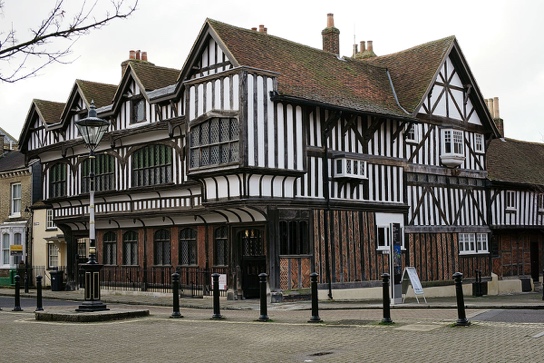 